НЕОС МАРМАРАС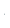 Вила Gyalos BeachВила Gyalos Beach има одлична локација во Неос Мармарас на вториот крак. На само 50м од најубавата плажа на Неос Мармарас, кај фудбалското игралиште. Од содржини располага со двор, веранда и скара, нема свој паркинг, гостите ги оставаат своите возила пред самиот објект. Има вкупно 9 студија од кои: 5 модерно опремени двокреветни (4 со директен поглед кон море и 1 со директен поглед кон планина и странично кон море обележан во ценовникот со SSV), 2 трокреветни студија на приземје (најавено реновирање во 2023) и 2 четворокреветни студија на приземје. Сите се опремени со соодветен мебел, клима (доплата 5 евра од ден за користење директно на сопственикот), интернет Wi-Fi, ТВ, комарник, тоалет, балкон/тераса, мини кујна, мала и голема крпа/пешкир по лице. Вилата е одличен избор за фамилии и парови кој сакаат да се блиску до одлична плажа и градски содржини во модерно опремени соби.Цените во табелата се изразени за наем на студио за 7 ноќи во евра, без превозШто е вклучено во цената* Сместување во Студио за 7 ноќи (НАЕМ)Што не е вклучено во цената* Превоз до избраниот објект во Грција.* Задолжително патничко осигурување.* Останати индивидуални трошоци, факултативни екскурзии, дополнителни оброци….* Турситичка Такса  по соба од ноќ Важно– Доплата за туристичка такса  по соба на ден (се плаќа во објектот)– Во соба, дозволено е сместување на лица согласно предвидениот капацитет. Преку дозволениот број може да се смести максимум едно дете до 6 години во кревет со двајца возрасни– Поради генерално чистење на студијата после секоја смена, истите се напуштаат до 10:00 (локално време), а сместувањето е после 14:00 часот (локално време);– Хигиената во објектот за време престојот ја одржуваат самите гости;– Агенција го задржува правото во случај на слободни (непродадени) капацитете да ги објави и продаде слободните капацитети по Last Minute цени при што лицата кои го уплатиле аранжманот по редовен ценовник, немаат право на надомест на средства за разлика во цена.– Фотографиите од сместувачкиот капацитет се од повеќе студиа, а не се селектирани од едно студио, истите служат за да дадат генерален впечаток на објектот за сместување.– Кујните во сите студиа се опремени со најосновен прибор за подготовка на лесни јадења.– Јачината на сигналот на Интернет, брзината и квалитетот на поврзување, како и мрежната стабилност зависи исклучиво од давателот, техничките можности во одморалиштето и самиот регион и други фактори.– Сопствениците на објектите го задржуваат правото при евентуално направена причинета штета да извршат наплата за истата од клиентите кои се сместени во моментот.– Превоз од  Скопје / Велес / Неготино / Смоквице / Гевгелија;– Патниците самостојно го пренесуваат својот багаж од местото на запирање до објектот на сместување.– Секој патник има право на превоз на 1 парче багаж до 20 кг и 1 парче рачен багаж.– Еarly Booking попустите НЕ се комбинираат со други попусти– За уплата на два последователни термини, одобруваме 10% попуст на вториот термин;– Доплата за превоз: 50€ за возрасни / 40€ за деца до 12 год. Деца до 2 год. – бесплатно (без седиште);1/2 Studio Sea View1/3 Studio1/2+2 StudioТерминиЦенаЦенаЦена19.05-26.0521923923926.05-02.0627529529502.06-09.0630032032009.06-16.0636038038016.06-23.0639941941923.06-30.0644546546530.06-07.0749851851807.07-14.0756858858814.07-21.0757859859821.07-28.0757859859828.07-04.0859961961904.08-11.0859961961911.08-18.0857859859818.08-25.0856758858825.08-01.0947849849801.09-08.0938940940908.09-15.0935937937915.09-22.0932934934922.09-29.09199219219